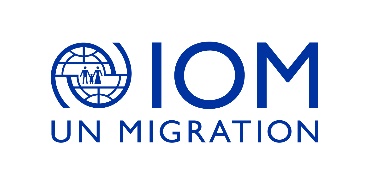 POST DESCRIPTIONSECTION 1Position InformationSECTION 2Organizational Context and ScopeSECTION 3Responsibilities and AccountabilitiesSECTION 4Required Qualifications and ExperienceEDUCATIONEXPERIENCESKILLSSECTION 5Languages 
IOM’s official languages are English, French, and Spanish. REQUIREDFor this position, fluency in  is required (oral and written).DESIRABLESECTION 6CompetenciesThe incumbent is expected to demonstrate the following values and competencies:VALUES - All IOM staff members must abide by and demonstrate these five values:
Inclusion and respect for diversity: Respects and promotes individual and cultural differences. Encourages diversity and inclusion.Integrity and transparency: Maintains high ethical standards and acts in a manner consistent with organizational principles/rules and standards of conduct.Professionalism: Demonstrates ability to work in a composed, competent and committed manner and exercises careful judgment in meeting day-to-day challenges.Courage: Demonstrates willingness to take a stand on issues of importance.Empathy: Shows compassion for others, makes people feel safe, respected and fairly treated.
CORE COMPETENCIES - Behavioural indicators – 
Teamwork: Develops and promotes effective collaboration within and across units to achieve shared goals and optimize results.Delivering results: Produces and delivers quality results in a service-oriented and timely manner. Is action oriented and committed to achieving agreed outcomes.Managing and sharing knowledge: Continuously seeks to learn, share knowledge and innovate.Accountability: Takes ownership for achieving the Organization’s priorities and assumes responsibility for own actions and delegated work.Communication: Encourages and contributes to clear and open communication. Explains complex matters in an informative, inspiring and motivational way.
SECTION 7SignaturesPosition TitlePosition GradeDuty StationPosition NumberJob FamilyOrganizational UnitIs this a Regional, HQ, MAC, PAC, Liaison Office, or a Country Office based position?Position rated on Reports directly to Number of Direct Reports1st Level SupervisorDate2nd Level SupervisorDate